ДОПРИРОДНО-МАТЕМАТИЧКИ ФАКУЛТЕТСКОПЈЕПРЕДМЕТ: Барање за замена на неположен изборен предметОд студентот ___________________________ , со индекс број ______, студент на ПРВ циклус на студии на студиска програма _______________________, контакт информации: тел.________ е-маил: __________________	Почитувани,Ве молам при уписот на летниот семестар од учебната 2022/2023 година да ми одобрите замена на неположениот изборен предмет: __________________________________________________________, запишан во летниот семестар во учебната 2021/2022 година, со следниот изборен предмет: _____________________________________________. Однапред Ви благодарам.Со почит,	Датум:							                                  Студент								            (име и презиме)__.__. 2023 г.							____________ПОТВРДУВА КООРДИНАТОР НА СТУДИСКА ПРОГРАМА,________________________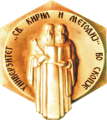 РЕПУБЛИКА СЕВЕРНА МАКЕДОНИЈАУниверзитет „Св. Кирил и Методиј” во СкопјеПриродно-математички факултет -  Скопје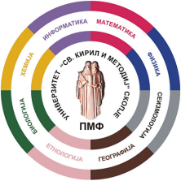 